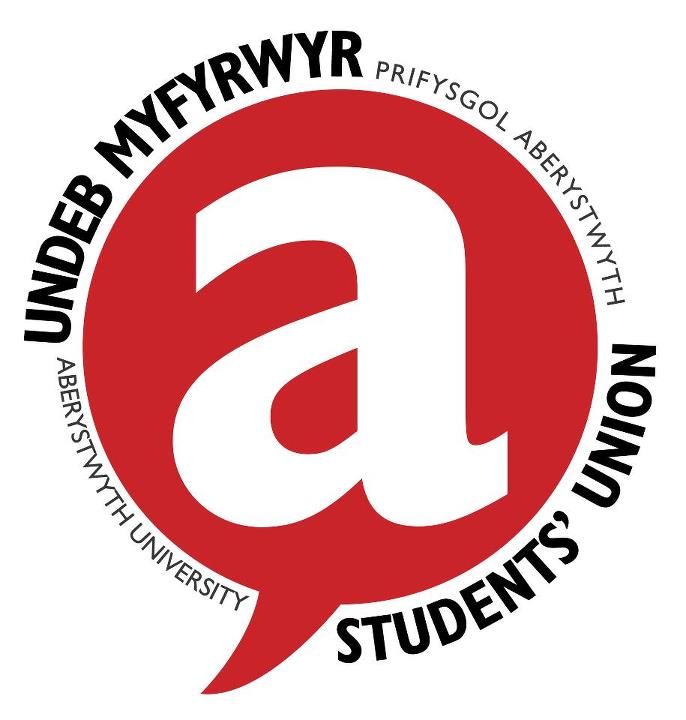 COFNODIONY Cyfarfod Mawr ar 05/12/2016Dyddiad: Dydd Llun 05 Rhagfyr Amser: 18:30 Lleoliad: Prif Ystafell yr UndebYn cymryd nodiadau: Chris ParryCroeso a Sylwadau AgoriadolAgorodd Ross Patton (RP, cadeirydd yr Undeb) y cyfarfod, diolchodd i bawb oedd yn bresennol; nododd mor galonogol oedd hi i weld cynifer o bobl yn y cyfarfod. Mae'r Agenda ar gael mewn print ac ar y wefan, ynghyd â dogfennau eraill ar gyfer y cyfarfod. Atgoffodd y Cadeirydd bawb i gadw at y pwnc, ac ystyried eraill wrth fynd ati i drafod materion.  Gellir cyflwyno gwelliannau mewn ysgrifen. Bydd y cyfarfod hwn yn cynnwys parhad o'r Cyfarfod Cyffredinol Blynyddol (CCB) blaenorol lle nad oedd cworwm, ac mae'n cynnwys Cyngor y Myfyrwyr, lle gellir pleidleisio ar syniadau. Cyfarfod Cyffredinol BlynyddolAgorodd Lauren Marks (LM, Llywydd Adroddiad yr Ymddiriedolwyr drwy roi gwybodaeth ynglŷn â sut mae Bwrdd yr Ymddiriedolwyr yn gweithio, gan gynnwys aelodaeth a'r broses gyffredol ar gyfer recriwtio ymddiriedolwr allanol. Roedd yr adroddiad llawn ar weithgareddau'n cynnwys: Adolygu cofnodion cyfarfodydd blaenorol yr Ymddiriedolwyr er mwyn eu cyhoeddi.Yn dilyn colledion sylweddol yn y blynyddoedd blaenorol, mae Undeb y Myfyrwyr (UM) wedi llunio cytundeb â'r Brifysgol i rannu'r gwasanaethau masnachol, gan gynnwys Siopau, Barrau a Bwyd, er mwyn caniatáu i staff ac adnoddau ganolbwyntio ar amcanion craidd, sef rhoi cymorth a chynrychioli myfyrwyr. Yn dilyn y newid hwn, amcan yr UM yw gorffen y flwyddyn gan gwrdd â'i dargedau cyllidol. Mae newidiadau eraill yn cynnwys penodiad Prif Weithredwr newydd, Trish McGrath.Yn dilyn cyfnod â rhai swyddi gwag, mae pob un o swyddi'r UM bellach wedi'i llenwi. Mae'r UM ar hyn o bryd yn mynd drwy adolygiad o rôl y swyddogion. Er ei bod yn ymddangos na fydd newidiadau sylweddol, byddwn y sicrhau y bydd unrhyw newidiadau yn mynd drwy'r prosesau democrataidd cywir. Bydd adroddiad arall ar gael ar ddiwedd y flwyddyn, wrth i LM ddod i ddiwedd ei blwyddyn yn y rôl.CyfrifonMae LM wedi darparu copïau o'r cyfrifon i'w archwilio. Nid yw'r rhain eto wedi cael eu cadarnhau, ond nid oes angen gwneud unrhyw newidiadau sylweddol. Os oes gan unrhyw un gwestiynau, mae LM yn eich gwahodd i e-bostio undeb.llywydd@aber.ac.uk. ArchwilwyrNododd LM bod Crowe Clarke Whitehill wedi cael eu penodi fel ein Harchwilwyr, yn sgil bod â pherthynas dda gyda nhw a phroses archwilio effeithiol. Ymaelodaethau:Darparodd LM restr o'n hymaelodaethau cyfredol.UCM, (gan gynnwys UCM Cymru)BUCSNASMAAdvice UKACEVOGofynnodd RP os oedd gan unrhyw un gwestiynau neu sylwadau: Ni chafwyd unrhyw gwestiynau na sylwadauGofynnodd RP i bawb ddangos eu bod yn cymeradwyo Adroddiad y CCB drwy godi eu dwylo: Pasiwyd Syniadau BrysYik BackSiaradodd y cynigydd, Ieuan Joy (IJ) o blaid y syniad: Dylem godi'r gwaharddiad ar Yik Yak, oherwydd mae pobl wastad yn mynd i gamddefnyddio cyfryngau cymdeithasol, ac mae hyn yn rhywbeth y dylai'r awdurdodau lleol ddelio ag e. Mae'r ap yn dal i fod ar gael ar rwydweithiau lleol, ond mae'n dal i fod rhaid i fyfyrwyr ddibynnu ar Eduroam, yn arbennig mewn neuaddau preswyl. Rydym yn aml yn anghofio manteision Yik Yak, gan gynnwys galwadau am help a chymorth yn y gymuned.Awgrymodd LM welliant i newid datrysiadau'r syniad i ddarllen: "Dylai undeb y myfyrwyr wneud cais i'r brifysgol i wrthdroi'r gwaharddiad dros-dro ar Yik Yak oherwydd gweithgareddau democrataidd myfyrwyr"Agorodd RP y llawr i wrthwynebiad i'r gwelliant: Ni chafwyd unrhyw wrthwynebiadRhoddodd RP y gwelliant i bleidlais: PasiwydSiaradodd Pasi Chi (PC) yn erbyn y syniad:  Darparodd ddyfyniadau o gamdriniaeth a phrofiadau myfyrwyr sydd wedi cael eu bwlio ar Yik Yak, gan nodi bod pump o fyfyrwyr wedi wynebu cael eu harestio a gorchymyn llys yn sgil ei gamddefnyddio. Siaradodd Ryan Macpherson (RM) o blaid y syniad: Os yw pobl sy'n ei ddefnyddio'n cael eu harestio, yna mae systemau cymedroli'r app yn gweithio. Nid yw apiau eraill cyffelyb yn cael eu gwahardd, felly pam yr un yma?	Siaradodd Alex Hubbard (AH) yn erbyn y syniad: Mae gwahardd yn air rhy gryf - mae myfyrwyr yn dal i gael mynediad i'r ap. Mae'r ap ei hun yn gallu peri problemau, a gyda chymaint o fwlio a thargedu ar un ap yn unig, mae'n eglur mai Yik Yak sydd wrth wraidd y broblem. 	Caniataodd RP ddwy funud o drafodaeth o'r syniad ymysg y cynrychiolwyr. 	Caniataodd RP gais i dîm swyddogion yr UM gyflwyno eu datganiad swyddogol:Yn ystod Cynhadledd UCM, trafodwyd cynnig ynglŷn ag Yik Yak, oedd yn datgan bod ymgeiswyr mewn etholiadau'n wynebu camdriniaeth. Yn unol â pholisïau'r UM, ni all tîm y swyddogion gefnogi llwyfan ar gyfer bwlio. Nid yw'r cyfyngu ar yr hawl i siarad, gan fod yr ap y dal i fod ar gael. Rhaid i bob myfyriwr sy'n defnyddio Eduroam arwyddo cytundeb â'r Brifysgol parthed defnydd priodol o'r system. Mae Yik Yak wedi gweld cynnydd mewn troseddau casineb dros y flwyddyn ddiwethaf. 	Cwestiwn i'r cynigydd: Sut mae'r effeithio ar y gwaharddiad os yw cyfeiriadau IP ar gael?	Ymateb gan IJ: Mae'n golygu y dylai awdurdodau lleol fod yn gallu ymdrin â'r sefyllfa, ac ni ddylai fod yno waharddiad. 	Cwestiwn gan LM i'r cynigydd: Onid yw'n eironig bod pobl yn cwyno gan ddefnyddio'r cyfryngau cymdeithasol sydd dan sylw, ynglŷn â pheidio bod yn gallu defnyddio'r union gyfryngau cymdeithasol hynny? 	Ymateb gan IJ:Nag ydy	Cwestiwn i'r cynigydd:Beth am y system reportio sydd eisoes ar yr ap? 	Ymateb gan IJ:Os ydych chi'n cael gormod o 'adroddiadau' gallwch gael eich gwahardd o'r ap; mae deilliannau. 	Gosododd RP ffin o ddau gwestiwn arall.	Cwestiwn i'r cynigydd:Beth os ydy rhywun yn ffugio ei gyfeiriad IP? 	Ymateb gan IJ:Faint o bobl sy'n gwybod sut i ffugio cyfeiriad IP? 	(Mae nifer uchel o ddwylo'n cael eu codi mewn ymateb i'r cwestiwn)	Cwestiwn i'r cynigydd:Er y gall yr awdurdodau lleol fod yn gallu delio â rhai o'r problemau, beth sy'n digwydd os nad yw'r bwlio ar Yik Yak yn anghyfreithlon, ac nid oes angen galw'r heddlu? 	Ymateb gan IJ:Os ydych chi'n gweld unrhyw fath o fwlio ar Yik Yak, reportiwch e. Mae'n ddyletswydd ar y myfyrwyr, fel cymuned, i roi terfyn ar hyn. 	Galwodd RP am bleidlais ar y syniad:O blaid: 113Yn erbyn: 75Mae'r syniad yn pasioEich SyniadauDadfuddsoddi o danwyddau ffosilSiaradodd y cynigydd, Iolo Kars Jones (IKJ) o blaid y cynnig:Ni allwn ddal ati fel rydym ar hyn o bryd, wrth i ni ymladd newid hinsawdd. Mae holl fuddsoddiadau'r Brifysgol yn y diwydiannau ynni mewn tanwyddau ffosil, a dim mewn ynni adnewyddadwy. Mae'r Brifysgol yn cyllido cwmnïau sy'n cyfrannu at newid hinsawdd. Mewn arolwg diweddar gan y gymdeithas gynaladwyedd, roedd 92% o'r myfyrwyr a staff a gymerodd ran o blaid dadfuddsoddi o danwyddau ffosil. Bydd y syniad yn annog y Brifysgol i symud ei harian, cefnogi dyfodol ynni glân a swyddi gwyrdd, a rhoi terfyn ar ffug-wyrddio (mae pwyntiau pellach i'w gweld yn nhestun y syniad. Agorodd RP y llawr i wrthwynebiad: Ni chafwyd unrhyw wrthwynebiadAgorodd RP y llawr i bleidlais: PasiwydYr ynni a ddefnyddir gan yr Undeb/y BrifysgolNi all y cynigydd, Kelly Furlong, fod yn bresennol ac mae hi wedi anfon ymddiheuriadau. Mae hi wedi gofyn i'r eilydd, Jasmine Cross (JC) i siarad o blaid y syniad:Nod y syniad hwn yw gwella'r defnydd o ynni yn y Brifysgol drwy ddefnyddio pŵer solar. Yn dilyn cyfarfodydd ar ôl y dyddiad cau, mae Kelly wedi cyflwyno gwelliant i lenwi allan y syniad, felly cefnogwch y gwelliant a phleidleisiwch dros y syniad.	Dangosodd RP y gwelliant ac agorodd y llawr i'r gwrthwynebwyr: Ni chafwyd unrhyw wrthwynebiad	Agorodd RP y llawr i bleidlais ar y gwelliant: Pasiwyd	Cyflwynodd LM welliant:Ychwanegu "annog y brifysgol i...." o flaen y datrysiadau	Agorodd RP y llawr i wrthwynebiad: Ni chafwyd unrhyw wrthwynebiad	Agorodd RP y llawr i bleidlais ar y gwelliant: Pasiwyd	Gwnaed cais am welliant gan Jenny Hancock (JH):Mae'r brifysgol wedi derbyn gwobr aur, mae goleuadau stryd yn effeithlon o ran ynni, ac mae'r brifysgol yn prynu ei ynni o gyflenwyr ag achrediad gwyrdd. Dylem adlewyrchu hyn yn y syniad, gan gynnwys mathau eraill o ynni adnewyddadwy. Gofynnodd RP am eglurhad ar eiriad y gwelliant. Yn y cyfamser, cyflwynwyd gwelliant arall, a bu rhywfaint o ddryswch ar lawr y cyfarfod. Cyflwynodd Naomi Cutler (NC) gynnig gweithdrefnol i wthio'r syniad yn ôl i ddiwedd y rhestr syniadau, er mwyn caniatáu i staff cynorthwyol addasu ac egluro'r gwelliannau: PasiwydCampws Cyflog TegSiaradodd y cynigydd, Iolo Kars Jones (IKJ) o blaid y cynnig:Mae gwahaniaeth enfawr rhwng cyflog yr Is-ganghellor (IG) a'r staff sy'n ennill y cyflog lleiaf. Dylai'r brifysgol fod yn talu'r cyflog byw i'w staff.	Derbyniodd RP gais i wneud gwelliant:Dylem newid y syniad i beidio lleihau cyflog yr IG, gan fod y cyflog uchel yn denu'r bobl orau. 	Esboniwyd nad oedd unrhyw eirio yn y syniad fyddai'n cael yr effaith hwn. Agorodd RP y llawr i wrthwynebiad: Ni chafwyd unrhyw wrthwynebiadAgorodd RP y llawr i bleidlais: PasiwydPolisi Aflonyddu RhywiolSiaradodd y cynigydd, LM o blaid y cynnig:Mae UMAber angen polisi ar aflonyddwch rhywiol. Bydd hyn yn helpu myfyrwyr, ac yn rhoi gwybod i ddioddefwyr beth i wneud. 	Derbyniodd RP gais i wneud gwelliant: Allwn ni gynnwys rhywbeth yn y polisi sy'n ymdrin â threisio dyn drwy ei orfodi i dreiddio? Nododd LM y byddai hyn yn welliant i'r ddogfen bolisi yn hytrach na gwelliant i'r syniad. Gofynnodd i'r llawr ymddiried ynddi, os yw'r syniad yn pasio bydd yn newid y ddogfen bolisi i adlewyrchu'r cais uchod. Agorodd RP y llawr i wrthwynebiad: Ni chafwyd unrhyw wrthwynebiadAgorodd RP y llawr i bleidlais: PasiwydSystem FentoraSiaradodd y cynigydd, Jordan Kraus-Harvey (JKH) o blaid y syniad:Nod y cynnig hwn yw llenwi'r bylchau mewn mentora ar gyfer myfyrwyr, yn hytrach na'i fod yn ymdrin ag agweddau academaidd, bod mentora hefyd yn berthnasol i fywyd personol, ac yn gweithredu fel dull ffurfiol o gyfeirio unigolion. 	Derbyniodd RP welliant:I gynnwys "ar gyfer agweddau personol" o fewn yr adran ar ddatrysiadau	Agorodd RP y llawr i wrthwynebiad i'r gwelliant: Ni chafwyd unrhyw wrthwynebiad	Agorodd RP y llawr i bleidlais ar y gwelliant: Pasiwyd	Caniatáodd RP ddwy funud o drafodaeth o'r syniad ymysg y cynrychiolwyr.	Cwestiwn i'r cynigydd:"Sut mae hyn yn wahanol i'r system bresennol ar gyfer mentora mae'r brifysgol yn ei rhedeg ac yn talu i fyfyrwyr ei chynnal?"	Ymateb gan JKH:Byddai'r system fentora arfaethedig yn cael ei rhedeg allan o'r UM, a byddai'n canolbwyntio ar agweddu personol o fywyd, yn hytrach na'r academaidd. Agorodd RP y llawr i wrthwynebiad: Ni chafwyd unrhyw wrthwynebiadAgorodd RP y llawr i bleidlais: PasiwydSymleiddio ein Polisi ar gyfer Cyfarfodydd CyngorSiaradodd y cynigydd, LM o blaid y cynnig:Fel rydyn ni wedi gweld heno, gall ein polisi presennol ar gyfer Cyngor fod yn eithaf dryslyd. Mae'r syniad hwn yn diweddaru'r polisi mewn sawl maes, gan ei wneud yn fwy hygyrch. Agorodd RP y llawr i wrthwynebiad: Ni chafwyd unrhyw wrthwynebiadCynnig Gweithdrefnol i symud i bleidlais: PasiwydAgorodd RP y llawr i bleidlais: PasiwydDiweddaru ein His-ddeddf EtholiadauSiaradodd y cynigydd, LM o blaid y cynnig:Mae'r syniad hwn yn diweddaru'r polisi mewn sael maes, gan ei wneud yn fwy hygyrch. Agorodd RP y llawr i wrthwynebiad: Ni chafwyd unrhyw wrthwynebiadCynnig Gweithdrefnol i symud i bleidlais: PasiwydAgorodd RP y llawr i bleidlais: PasiwydYr ynni a ddefnyddir gan yr Undeb/y BrifysgolDychwelodd y cyfarfod at drafod Syniad 2 - Yr ynni a ddefnyddir gan yr Undeb/y Brifysgol - cyflwynwyd dau welliant felly cânt eu trafod yn y drefn y cyflwynwyd hwy.Dangoswyd y syniad fel y saif, yn dilyn y gwelliant a wnaed, ynghyd â'r gwelliant arfaethedig gan JH:I gynnwys: "Defnyddio ffurfiau eraill, mwy creadigol, o ynni adnewyddadwy i lenwi'r bwlch yn ystod gwahaniaethau tymhorol pan na ellir cynhyrchu ynni solar. Ymchwilio i brosiect cymunedol â thrigolion y dref i wneud cynhyrchu ynni'n fwy effeithlon" yn yr adran ar ddatrysiadau'r syniad. 	Agorodd RP y llawr i wrthwynebiad i'r gwelliant: Ni chafwyd unrhyw wrthwynebiad	Agorodd RP y llawr i bleidlais ar y gwelliant: PasiwydDangoswyd y syniad fel y saif, yn dilyn y gwelliant a wnaed, ynghyd â'r gwelliant arfaethedig gan Rhiannon Edmunds (RH):Ychwanegu "a'r Undeb" at unrhyw achos lle mae "y Brifysgol" yn ymddangos yn y syniad, gan fod hyn wedi'i gynnwys yn y teitl, ond nid yn y datrysiadau. Pwynt o wybodaeth o'r llawr - y brifysgol sy'n berchen ar adeilad yr undeb, sy'n defnyddio'r un ffynhonnell ynni, felly ni fyddai'r gwelliant yn cael unrhyw effaith.  Tynnodd RH y gwelliant yn ôl, a chyflwynodd un arall i ddileu "yn Undeb" o deitl y syniad.Agorodd RP y llawr i wrthwynebiad i'r gwelliant: Ni chafwyd unrhyw wrthwynebiad	Agorodd RP y llawr i bleidlais ar y gwelliant: PasiwydCynnig Gweithdrefnol i symud i bleidlais: PasiwydAgorodd RP y llawr i bleidlais: PasiwydAdroddiadau'r SwyddogionDerbyniwyd adroddiadau gan swyddogion ynglŷn â'u gweithgareddau ers y cyfarfod diwethaf. Mae mwy o wybodaeth ar gael ar-lein. Unrhyw Fusnes ArallAgorodd RP y llawr i unrhyw fusnes arall: Ni chafwyd unrhyw wrthwynebiadCofiwch y Dyddiad!Dyddiad cyfarfod nesaf y Cyngor fydd Chwefror, 2017. 